1) What organ does the male shark use to release the sperm into the females body?2) At what age can a female and a male tiger start to mate?3) A quahog clam reproducesSexually			c) AsexuallyThrough being cooked                  d) none are correct4) In a human and a Bengal tiger where is the fertilized egg transported to directly after it has been fertilized?5) What is the reproductive arm on a male Blue Ringed Octopus called?True or False6) The male sharks mates with a penis.TrueFalse7) The female tiger tells she is ready to mate by digging holes.       a) True       b) False8) The Hammerhead shark produces liters of up to 15 – 20 pups at a time      a) True      b) False9) The Bengal Tiger and the Human have very similar process’ of reproduction     a) True     b) False10) The liver is a major sex organ in the Human reproductive system     a) True     b) False11) The blue ringed octopus gives his arm to the female to reproduce witha) True b) False12) The female mantis consumes the male mantis after mating in the wilda) Trueb) False13) The male ragworm dies after matinga) Trueb) False14) Copulation between crabs could last up to 5 hoursa) Trueb) False15) Starfish are hermaphrodites (possess both male and female sex organs)a) Trueb) False16) What are the segments in a tapeworms body called?17) What is released when then segment falls of and is released?18) Where do most oyster leeches live?19) How many offspring can oyster leeches produce? 20) What is the mating ritual performed by the Bedford's Flatworm?21) What is the purpose of this mating ritual?22) What percentage of C. Elegans is male?23) How many sperm theca and ovaries do C. Elegans have? 24) What form of asexual reproduction does the American Dagger use?25) Where are the eggs with an embryo dropped?26) How many gonads do soybean cyst nematodes have?27) What does the male insert into the female's genital pores?28) How could a human almost immediately tell which of the two Bedford's flatworm had become the mother?29) What is the wide band in the front of the earthworm called?30) Where do millipedes lay their eggs?31) Where do mantises store their eggs?32) How many gonads does a sea urchin possess?33) Why do sea cucumbers rise up on their back during the mating process?34) In what position do crabs copulate?a) The tertiary position b) The doubler position c) The two-crab position d) The singular position35) A leech’s cocoon is attached to the/a…a) The leech’s home b) Vegetation growing in the body of water c) The leech’s own body d) Another organism in the body of water36) A larvae starfish uses (       ) to suspend itself and swim around in the water?a) Cilia b) Tentacles c) A tail d) Fins37) Ragworm hatchlings look like….a) Plankton b) Tadpoles c) Miniature versions of their parents d) Fish38) Most millipedes lay their eggs…a) On leaves b) In the tree bark c) In a ootheca d) In the soil39) Female mantises attract males using…a) A high frequency soundb) Bright wing colorsc) A courtship rituald) A chemical pheromone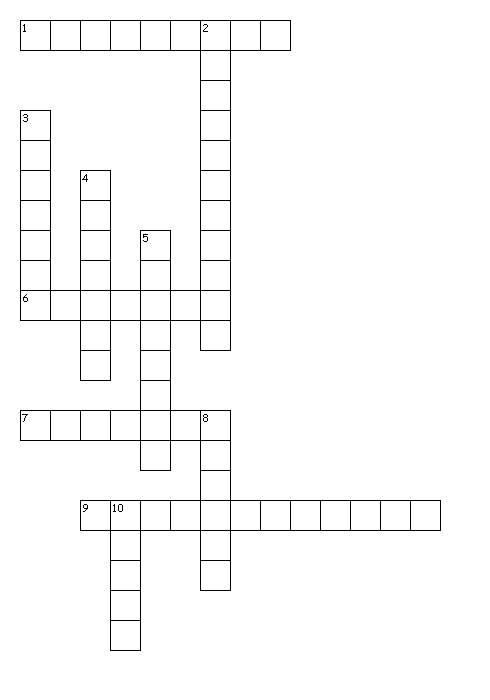 Across1. the skin type of sea squirt.6. Sea anemones that attach to one spot.7. the replication of new individuals and is the method by which coral colonies grow.9. Sponges capable of producing both egg and sperm.Down2. coral that releases all of its gametes into the water so that fertilization occurs externally.3. a porifera animal that are a dead end to the evolutionary road.4. dominant generation in Jellyfish's life cycle.5. The kingdom of sea squirt.8. Jellyfish reproductive organs.10. the amount of years before a coral is sexually mature.